Suvestinė redakcija nuo 2021-04-13Įsakymas paskelbtas: TAR 2015-12-16, i. k. 2015-19830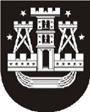 KLAIPĖDOS MIESTO SAVIVALDYBĖS ADMINISTRACIJOS DIREKTORIUSĮSAKYMASDĖL KLAIPĖDOS MIESTO SAVIVALDYBĖS VIEŠŲJŲ VIETŲ PREKIAUTI IR TEIKTI PASLAUGAS NUO (IŠ) LAIKINŲJŲ ĮRENGINIŲ IŠDĖSTYMO ADRESŲ SĄRAŠO IR VIEŠŲJŲ VIETŲ PREKIAUTI IR TEIKTI PASLAUGAS NUO (IŠ) LAIKINŲJŲ ĮRENGINIŲ IŠDĖSTYMO SCHEMŲ PATVIRTINIMO2015 m. gruodžio 15 d. Nr. AD1-3685KlaipėdaVadovaudamasis Lietuvos Respublikos vietos savivaldos įstatymo 18 straipsnio 1 dalimi, 29 straipsnio 8 dalies 2 punktu, Klaipėdos miesto savivaldybės tarybos . kovo 17 d. sprendimu Nr. T2-51 „Dėl viešųjų vietų prekiauti ar teikti paslaugas Klaipėdos miesto savivaldybės teritorijoje nustatymo“ ir Klaipėdos miesto savivaldybės administracijos direktoriaus . lapkričio 9 d. įsakymu Nr. AD1-2257 „Dėl Klaipėdos miesto savivaldybės viešųjų vietų prekiauti ir teikti paslaugas nuo (iš) laikinųjų įrenginių išdėstymo adresų sąrašo sudarymo tvarkos nustatymo“:1. Tvirtinu:1.1. Klaipėdos miesto savivaldybės viešųjų vietų prekiauti ir teikti paslaugas nuo (iš) laikinųjų įrenginių išdėstymo adresų sąrašą (pridedama);1.2. Klaipėdos miesto savivaldybės viešųjų vietų prekiauti ir teikti paslaugas nuo (iš) laikinųjų įrenginių išdėstymo schemas (1–40 priedai). Punkto pakeitimai:Nr. AD1-1898, 2016-06-15, paskelbta TAR 2016-06-15, i. k. 2016-168272. Pripažįstu netekusiu galios Klaipėdos miesto savivaldybės administracijos direktoriaus 2014 m. gruodžio 18 d. įsakymą Nr. AD1-3864 „Dėl Klaipėdos miesto savivaldybės viešųjų vietų prekiauti ir teikti paslaugas nuo (iš) laikinųjų įrenginių išdėstymo adresų sąrašo patvirtinimo“ su visais pakeitimais ir papildymais.3. Nustatau, kad šis įsakymas įsigalioja 2016 m. sausio 1 d.4. Skelbiu šį įsakymą Teisės aktų registre ir Klaipėdos miesto savivaldybės interneto svetainėje.Savivaldybės administracijos direktorius	Saulius BudinasPATVIRTINTAKlaipėdos miesto savivaldybės administracijosdirektoriaus 2015 m. gruodžio 15 d.įsakymu Nr. AD1-3685KLAIPĖDOS MIESTO SAVIVALDYBĖS VIEŠŲJŲ VIETŲ prekiauti Ir teikti paslaugas nuo (iš) laikinųjų įrenginių IŠDĖSTYMO ADRESŲ SĄRAŠAS1. Vietos prekiauti ir teikti paslaugas Klaipėdos miesto paplūdimiuose ir jų prieigose planavimo dokumentuose nustatytose zonose ir teritorijoseIš viso: 14Prekybos ir paslaugų teikimo vietoms Klaipėdos miesto paplūdimiuose ir jų prieigose planavimo dokumentuose nustatytose zonose ir teritorijose įrengti skelbiamas konkursas.Vienos zonos Girulių ir Melnragės paplūdimiuose plotas – 500,00 m2. Zonų Nr. 1–11 išdėstymo schema nustatyta Girulių detaliajame plane, patvirtintame Klaipėdos miesto savivaldybės tarybos . gegužės 26 d. sprendimu Nr. T2-177 „Dėl Girulių detaliojo plano patvirtinimo“.Prekybos ir paslaugų teikimo zonos Nr. 12–13 Melnragės paplūdimyje ir teritorija Melnragėje, prie statinio Vėtros g. 8 nustatyta detaliajame plane, patvirtintame Klaipėdos miesto savivaldybės administracijos direktoriaus 2015 m. balandžio 24 d. įsakymu Nr. AD1-1144 „Dėl teritorijos nuo Audros g. tęsinio iki jūros, prie buvusių karinių objektų (Antrojo pasaulinio karo Vokiečių baterijos) Melnragės pajūryje, iki Klaipėdos valstybinio jūrų uosto teritorijos prie šiaurinio molo, Klaipėdoje, detaliojo plano patvirtinimo“.Veikla vykdoma nuo gegužės 1 d. iki rugsėjo 30 d., jei konkurso sąlygose nenustatytas kitas prekybos ir paslaugų teikimo laikotarpis. Punkto pakeitimai:Nr. AD1-548, 2016-02-25, paskelbta TAR 2016-02-26, i. k. 2016-03747Nr. AD1-941, 2016-03-30, paskelbta TAR 2016-03-30, i. k. 2016-06554Nr. AD1-1120, 2017-05-05, paskelbta TAR 2017-05-05, i. k. 2017-077002. Vietos prekiauti iš nestacionariųjų lauko kaviniųIš viso: 9 * Nestacionarioji lauko kavinė įrengiama tik gavus Lietuvos jūrų muziejaus-delfinariumo administracijos sutikimą. ** Nestacionarioji lauko kavinė įrengiama konkurso būdu.Veikla vykdoma nuo gegužės 1 d. iki rugsėjo 30 d., jei konkurso sąlygose nenustatytas kitas veiklos laikotarpis. Punkto pakeitimai:Nr. AD1-941, 2016-03-30, paskelbta TAR 2016-03-30, i. k. 2016-06554Nr. AD1-2623, 2017-10-24, paskelbta TAR 2017-10-25, i. k. 2017-167913. Vietos prekiauti išplėstose aptarnavimo vietose prie veikiančių stacionariųjų viešojo maitinimo vietųNesudėtingų statinių valstybinėje žemėje statybos teisinius santykius reglamentuoja Lietuvos Respublikos statybos įstatymas, Statybos techniniai reglamentai ir Nacionalinės žemės tarnybos prie žemės ūkio ministerijos patvirtintos taisyklės. Punkto pakeitimai:Nr. AD1-461, 2021-04-12, paskelbta TAR 2021-04-12, i. k. 2021-075884. Vietos prekiauti iš kioskųIš viso: 8* Kioskas statomas tik gavus Lietuvos jūrų muziejaus-delfinariumo administracijos sutikimą. ** Veikla vykdoma nuo gruodžio 1 d. iki vasario 28 d. Kioskų (prekybinių namelių) architektūra ir estetinė išvaizda turi derintis su Kalėdų – Naujųjų meto laikotarpio Teatro a. apipavidalinimu ir vizualizacija. Nesudėtingų statinių valstybinėje žemėje statybos teisinius santykius reglamentuoja Lietuvos Respublikos statybos įstatymas, Statybos techniniai reglamentai ir Nacionalinės žemės tarnybos prie žemės ūkio ministerijos patvirtintos taisyklės. Punkto pakeitimai:Nr. AD1-941, 2016-03-30, paskelbta TAR 2016-03-30, i. k. 2016-06554Nr. AD1-1120, 2017-05-05, paskelbta TAR 2017-05-05, i. k. 2017-07700Nr. AD1-2623, 2017-10-24, paskelbta TAR 2017-10-25, i. k. 2017-16791Nr. AD1-1316, 2020-11-23, paskelbta TAR 2020-11-23, i. k. 2020-24676Nr. AD1-461, 2021-04-12, paskelbta TAR 2021-04-12, i. k. 2021-075885. Vietos prekiauti paviljonuose ar laikinuose kilnojamuose įrenginiuose (tik prekyba žuvimi ir jos produkcija ar greito maisto produkcija)Iš viso: 5 * Priede Nr. 2 pažymėtose vietose Nr. 1, 2, 4 leidžiama prekiauti tik žuvimi ir jos produkcija.** Prekiauti greito maisto produkcija leidžiama laikinai iki papildomų paviljonų žuvimi ir jos produkcija prekybai pastatymo pagal Pilies uosto ir Danės upės krantinių nuo upės žiočių iki Biržos tilto valdymo ir naudojimo 2009 m. rugpjūčio 7 d. koncesijos sutartį Nr. J11-78, taip pat iki Šiaurės rago teritorijos tvarkybos ir (ar) rekonstrukcijos darbų atlikimo pradžios. Punkto pakeitimai:Nr. AD1-1285, 2018-05-23, paskelbta TAR 2018-05-23, i. k. 2018-082496. Vietos prekiauti iš spaudos kioskų7. Vietos prekiauti kapinių Joniškės g. prieigose** Leidimai prekiauti vietose nuo Nr. 18 iki Nr. 37 išduodami tik tada, kai užimtos visos vietos nuo Nr. 1 iki Nr. 17 (išskyrus prekybą Visų Šventųjų (lapkričio 1-sios) dienos proga).Prekybai Visų Šventųjų (lapkričio 1-osios) dienos proga taikomi Prekybos ir paslaugų teikimo Klaipėdos miesto viešosiose vietose prašymų leidimams gauti priėmimo, derinimo, leidimų, leidimų dublikatų išdavimo, prekybos ir paslaugų teikimo laiko apribojimo, leidimų galiojimo sustabdymo, galiojimo panaikinimo tvarkos apraše, patvirtintame Savivaldybės administracijos direktoriaus įsakymu, nustatyti reikalavimai prekybai gėlėmis švenčių ir atmintinų dienų proga. Punkto pakeitimai:Nr. AD1-1120, 2017-05-05, paskelbta TAR 2017-05-05, i. k. 2017-077008. Vietos prekiauti suvenyrais nuo (iš) laikinųjų įrenginių Iš viso: 50* Prekyba tik suvenyrais iš gintaro ir jo gaminių. Leidimai į neužimtas vietas išduodami eilės tvarka nuo mažiausio numerio. Punkto pakeitimai:Nr. AD1-1120, 2017-05-05, paskelbta TAR 2017-05-05, i. k. 2017-07700Nr. AD1-2012, 2018-08-17, paskelbta TAR 2018-08-20, i. k. 2018-131889. Vietos prekiauti eglutėmis ir jų šakomisIš viso: 5310. Vietos prekiauti ūkininkų pagamintais (išaugintais) maisto produktais iš (nuo) laikinųjų įrenginių ar specializuotų automobilių, automobilių priekabų, specialiųjų nemotorinių transporto priemonių (vadovaujantis žemės ūkio ministro rekomendacijomis)Iš viso: 911. Prekybos maisto produktais iš (nuo) laikinųjų įrenginių ir specialiųjų nemotorinių transporto priemonių (dviračių, triračių, vežimėlių ant ratų) vietos, išskyrus prekybą ledais ir gaiviaisiais gėrimais iš šaldomų vežimėlių                                                                                                               Iš viso: 68Leidžiama prekiauti tik greito maisto termiškai apdorotais patiekalais, vietoje pagamintais minkštais ledais ir šaltais desertais, smulkios fasuotės pramoninės gamybos konditerijos gaminiais, sausais užkandžiais ir gaiviaisiais gėrimais. Kitais maisto produktais ir jų gaminiais prekiauti draudžiama. Prekyba iš specialiųjų nemotorinių transporto priemonių leidžiama, jeigu jų stovėjimo konkrečioje vietovėje nedraudžia Kelių eismo taisyklės. Viena specialioji nemotorinė transporto priemonė negali užimti didesnį kaip 4,00 m2 plotą. Punkto pakeitimai:Nr. AD1-1120, 2017-05-05, paskelbta TAR 2017-05-05, i. k. 2017-07700Nr. AD1-445, 2019-03-13, paskelbta TAR 2019-03-13, i. k. 2019-03999Nr. AD1-956, 2020-09-04, paskelbta TAR 2020-09-04, i. k. 2020-18809Nr. AD1-461, 2021-04-12, paskelbta TAR 2021-04-12, i. k. 2021-0758812. Išvežiojamosios prekybos maisto produktais iš specializuotų automobilių, automobilių priekabų (maisto vagonėlių) vietos .Iš viso: 28Leidžiama prekiauti tik greito maisto termiškai apdorotais patiekalais, vietoje pagamintais minkštais ledais ir šaltais desertais, smulkios fasuotės pramoninės gamybos konditerijos gaminiais, sausais užkandžiais ir gaiviaisiais gėrimais. Kitais maisto produktais ir jų gaminiais prekiauti draudžiama. Išvežiojamoji prekyba iš specializuotų automobilių, automobilių priekabų leidžiama, jeigu jų stovėjimas konkrečioje vietovėje netrukdo kelių eismui ir (ar) tai daryti nedraudžia Kelių eismo taisyklės. Už prekybai skirtos transporto priemonės stovėjimą mokamoje vietoje turi būti mokama nustatyta vietinė rinkliava.* Prekyba leidžiama tik iš mažų lengvųjų nekrovininių ir nekomercinių automobilių (iki 5 sėdimų vietų), pritaikytų prekybai maisto produktais. **Išvežiojamajai prekybai pageidaujamu maršrutu turi pritarti Nuolatinė komisija, patvirtinta Savivaldybės administracijos direktoriaus 2020 m. gegužės 6 d. įsakymu Nr. AD1-603 „Dėl nuolatinės komisijos Klaipėdos miesto savivaldybės viešųjų vietų prekiauti ir teikti paslaugas nuo (iš) laikinųjų įrenginių klausimams spręsti sudarymo. Punkto pakeitimai:Nr. AD1-941, 2016-03-30, paskelbta TAR 2016-03-30, i. k. 2016-06554Nr. AD1-1120, 2017-05-05, paskelbta TAR 2017-05-05, i. k. 2017-07700Nr. AD1-1285, 2018-05-23, paskelbta TAR 2018-05-23, i. k. 2018-08249Nr. AD1-445, 2019-03-13, paskelbta TAR 2019-03-13, i. k. 2019-03999Nr. AD1-303, 2020-03-03, paskelbta TAR 2020-03-10, i. k. 2020-05243Nr. AD2-1424, 2020-08-10, paskelbta TAR 2020-08-11, i. k. 2020-17225Nr. AD1-956, 2020-09-04, paskelbta TAR 2020-09-04, i. k. 2020-18809Nr. AD1-1132, 2020-10-19, paskelbta TAR 2020-10-19, i. k. 2020-21636Nr. AD1-461, 2021-04-12, paskelbta TAR 2021-04-12, i. k. 2021-0758813. Vietos prekiauti vaisiais, daržovėmis, gėlėmis*Iš viso: 85* Šiame punkte nurodytos vietos skirtos prekiauti vaisiais ir daržovėmis. Per šventines ir atmintinas dienas gėlėmis galima prekiauti tik neužimtose vaisių ir daržovių prekybos vietose. Taip pat per šventines ir atmintinas dienas gėlėmis gali prekiauti asmenys, turintys leidimą prekiauti vaisiais ir daržovėmis bei įsigiję papildomą leidimą prekiauti gėlėmis. Ši nuostata netaikoma prekybai gėlėmis Visų Šventųjų (lapkričio 1-osios) dienos proga.** Vietos skirtos prekiauti tik soduose išauginta žemės ūkio produkcija. Punkto pakeitimai:Nr. AD1-941, 2016-03-30, paskelbta TAR 2016-03-30, i. k. 2016-06554Nr. AD1-1120, 2017-05-05, paskelbta TAR 2017-05-05, i. k. 2017-07700Nr. AD1-1285, 2018-05-23, paskelbta TAR 2018-05-23, i. k. 2018-08249Nr. AD1-2012, 2018-08-17, paskelbta TAR 2018-08-20, i. k. 2018-1318814. Vietos prekiauti gėlėmis švenčių ir atmintinų dienų proga*Iš viso: 52* Išskyrus prekybą Visų Šventųjų (lapkričio 1-osios) dienos proga.** Leidimas neišduodamas Mokslo žinių dieną (rugsėjo 1-ąją). Punkto pakeitimai:Nr. AD1-941, 2016-03-30, paskelbta TAR 2016-03-30, i. k. 2016-06554Nr. AD1-1120, 2017-05-05, paskelbta TAR 2017-05-05, i. k. 2017-07700Nr. AD1-1179, 2017-05-10, paskelbta TAR 2017-05-11, i. k. 2017-07960Nr. AD1-1285, 2018-05-23, paskelbta TAR 2018-05-23, i. k. 2018-0824915. Vietos prekiauti pramoninės gamybos fasuotais ledais ir gaiviaisiais gėrimais iš šaldomų vežimėlių Iš viso: 44* Prekyba ledais ir gaiviaisiais gėrimais iš šaldomų vežimėlių vykdoma tik gavus Lietuvos jūrų muziejaus-delfinariumo administracijos sutikimą. Vieno šaldomo vežimėlio užimamas plotas negali būti didesnis kaip 2,00 m2.Veikla vykdoma nuo balandžio 1 d. iki spalio 31 d. Punkto pakeitimai:Nr. AD1-941, 2016-03-30, paskelbta TAR 2016-03-30, i. k. 2016-06554Nr. AD1-2012, 2018-08-17, paskelbta TAR 2018-08-20, i. k. 2018-13188Nr. AD1-461, 2021-04-12, paskelbta TAR 2021-04-12, i. k. 2021-0758816. Prekybos poilsiui skirtomis pramoninėmis prekėmis nuo (iš) laikinųjų įrenginių vietosIš viso: 3017. Mobilių (mažųjų) atrakcionų, poilsio paslaugų teikimo ir tam skirtų reikmenų nuomos, dviračių ir kitų bevariklių transporto priemonių nuomos, dviračių mainų ar dalijimosi sistemos punktų paslaugų vietosIš viso: 53*Leidimas teikti vandens pramogų priemonių nuomos paslaugą išduodamas tik pateikus sudarytą sutartį su krantinių valdytoju ar naudotoju, jeigu ji perduota valdyti ar naudoti kitam asmeniui.**Leidimas išduodamas tik laikinajam apžvalgos įrenginiui įrengti ir eksploatuoti laikotarpiui, kuris nurodytas pareiškėjo prašyme, įskaitant ir laiką, reikalingą įrenginiui pastatyti bei išmontuoti, ir tik kurortinio, poilsio ir turizmo sezono laikotarpiu.***Dviračių ir kitų bevariklių transporto priemonių nuomos paslaugų vietos.****Leidimas teikti dviračių mainų ar dalijimosi sistemos punktų paslaugą išduodamas ne ilgiau kaip iki einamųjų metų gruodžio 31 d. ir tik į tas vietas, kurias suderina Nuolatinė komisija, patvirtinta Klaipėdos miesto savivaldybės administracijos direktoriaus 2020 m. gegužės 6 d. įsakymu Nr. AD1-603 „Dėl nuolatinės komisijos Klaipėdos miesto savivaldybės viešųjų vietų prekiauti ir teikti paslaugas nuo (iš) laikinųjų įrenginių klausimams spręsti sudarymo.*****Leidimas išduodamas tik pateikus Vasaros koncertų estrados valdytojo sutikimą.******3 priede pažymėtose vietose Nr. 1 ir Nr. 2 leidžiama teikti tik paslaugas, kai paslaugos teikimo užimamas plotas ne didesnis kaip 10,00 m2.Vienos mobilių (mažųjų) atrakcionų vietos užimamas plotas negali būti didesnis kaip 100 m2. Punkto pakeitimai:Nr. AD1-1127, 2016-04-15, paskelbta TAR 2016-04-15, i. k. 2016-09586Nr. AD1-1898, 2016-06-15, paskelbta TAR 2016-06-15, i. k. 2016-16827Nr. AD1-1120, 2017-05-05, paskelbta TAR 2017-05-05, i. k. 2017-07700Nr. AD1-1942, 2017-08-01, paskelbta TAR 2017-08-02, i. k. 2017-12958Nr. AD1-2623, 2017-10-24, paskelbta TAR 2017-10-25, i. k. 2017-16791Nr. AD1-1285, 2018-05-23, paskelbta TAR 2018-05-23, i. k. 2018-08249Nr. AD1-2012, 2018-08-17, paskelbta TAR 2018-08-20, i. k. 2018-13188Nr. AD1-461, 2021-04-12, paskelbta TAR 2021-04-12, i. k. 2021-0758818. Neteko galios nuo 2021-04-13Punkto naikinimas:Nr. AD1-461, 2021-04-12, paskelbta TAR 2021-04-12, i. k. 2021-0758819. Pašto ar banko paslaugų paviljonuose teikimo vietos20. Vežimo specializuotais automobiliais, mažaisiais autotraukinukais, elektriniais traukinukais paslaugų teikimo vietosIš viso: 12Teikti vežimo specializuotais automobiliais, mažaisiais autotraukinukais, elektriniais traukinukais paslaugą leidžiama tik laikantis Kelių eismo taisyklių reikalavimų. Punkto pakeitimai:Nr. AD2-1264, 2019-08-05, paskelbta TAR 2019-08-05, i. k. 2019-12862Nr. AD1-303, 2020-03-03, paskelbta TAR 2020-03-10, i. k. 2020-0524321. Vežimo kinkomuoju transportu (karietomis) paslaugų teikimo vietos*Iš viso: 26* Leidimai teikti vežimo kinkomuoju transportu (karietomis) paslaugą išduodami tik Nuolatinės vežėjų kinkomuoju transportu (karietomis) atrankos organizavimo ir vykdymo komisijos sprendimu.** Leidžiama teikti vežimo kinkomuoju transportu (karietomis) arba jodinėjimo poniais paslaugas.Teikti vežimo kinkomuoju transportu (karietomis) paslaugą leidžiama, jeigu šių transporto priemonių eismo konkrečiu maršrutu nedraudžia Kelių eismo taisyklės. Punkto pakeitimai:Nr. AD1-941, 2016-03-30, paskelbta TAR 2016-03-30, i. k. 2016-06554Nr. AD1-1285, 2018-05-23, paskelbta TAR 2018-05-23, i. k. 2018-0824922. Žaidimų automatų paslaugų teikimo vietosIš viso: 6Prekybos ir paslaugų teikimo vietos, jų plotai nustatomi vadovaujantis Prekybos ir paslaugų teikimo Klaipėdos miesto viešosiose vietose tvarkos aprašo, patvirtinto Klaipėdos miesto savivaldybės tarybos . spalio 27 d. sprendimu Nr. T2-331 (Klaipėdos miesto savivaldybės tarybos 2014 m. birželio 27 d. sprendimo Nr. T2-141 redakcija), nustatyta tvarka ir Prekybos ir paslaugų teikimo Klaipėdos miesto viešosiose vietose prašymų leidimams gauti priėmimo, derinimo, leidimų, leidimų dublikatų išdavimo, prekybos ir paslaugų teikimo laiko apribojimo, leidimų galiojimo sustabdymo, galiojimo panaikinimo tvarkos aprašu, patvirtintu Klaipėdos miesto savivaldybės administracijos direktoriaus 2014 m. liepos 3 d. įsakymu Nr. AD1-2014 „Dėl Prekybos ir paslaugų teikimo Klaipėdos miesto viešosiose vietose prašymų leidimams gauti priėmimo, derinimo, leidimų, leidimų dublikatų išdavimo, prekybos ir paslaugų teikimo laiko apribojimo, leidimų galiojimo sustabdymo, galiojimo panaikinimo tvarkos aprašo patvirtinimo“.Leidimai prekiauti ar teikti paslaugas Jūros šventės ar miesto jubiliejinių bei istorinių sukakčių paminėjimo švenčių metu renginių teritorijoje galioja tik tuo atveju, jeigu asmenys veiklą toje vietoje vykdė ne mažiau kaip vieną mėnesį iki renginio pradžios (Prekybos ir paslaugų teikimo Klaipėdos miesto viešosiose vietose vietinės rinkliavos nuostatų, patvirtintų Klaipėdos miesto savivaldybės tarybos . spalio 27 d. sprendimu Nr. T2-331 „Dėl Prekybos ir paslaugų teikimo Klaipėdos miesto viešosiose vietose vietinės rinkliavos nuostatų ir Prekybos ir paslaugų teikimo Klaipėdos miesto viešosiose vietose tvarkos aprašo patvirtinimo“ (Klaipėdos miesto savivaldybės tarybos 2014 m. birželio 27 d. sprendimo Nr. T2-141 redakcija), 6 punktas).23. Vietos prekiauti gėlėmisIš viso: 5 Papildyta punktu:Nr. AD1-941, 2016-03-30, paskelbta TAR 2016-03-30, i. k. 2016-06554__________________Priedų pakeitimai:Priedas Nr. 1Priedo pakeitimai:Nr. AD1-1120, 2017-05-05, paskelbta TAR 2017-05-05, i. k. 2017-07700Nr. AD1-2012, 2018-08-17, paskelbta TAR 2018-08-20, i. k. 2018-13188Nr. AD1-1316, 2020-11-23, paskelbta TAR 2020-11-23, i. k. 2020-24676Priedas Nr_2Priedo pakeitimai:Nr. AD1-941, 2016-03-30, paskelbta TAR 2016-03-30, i. k. 2016-06554Priedas Nr_3Priedo pakeitimai:Nr. AD1-941, 2016-03-30, paskelbta TAR 2016-03-30, i. k. 2016-06554Priedas Nr. 4Priedo pakeitimai:Nr. AD1-1120, 2017-05-05, paskelbta TAR 2017-05-05, i. k. 2017-07700Nr. AD1-2012, 2018-08-17, paskelbta TAR 2018-08-20, i. k. 2018-13188Priedas Nr_5Priedo pakeitimai:Nr. AD1-1179, 2017-05-10, paskelbta TAR 2017-05-11, i. k. 2017-07960Priedas Nr_7Priedo pakeitimai:Nr. AD1-1898, 2016-06-15, paskelbta TAR 2016-06-15, i. k. 2016-16827Nr. AD1-1285, 2018-05-23, paskelbta TAR 2018-05-23, i. k. 2018-08249Nr. AD1-752, 2020-06-17, paskelbta TAR 2020-06-17, i. k. 2020-13229Nr. AD1-461, 2021-04-12, paskelbta TAR 2021-04-12, i. k. 2021-07588Priedas Nr_9Priedo pakeitimai:Nr. AD1-1120, 2017-05-05, paskelbta TAR 2017-05-05, i. k. 2017-07700Priedas Nr_14Priedo pakeitimai:Nr. AD2-1424, 2020-08-10, paskelbta TAR 2020-08-11, i. k. 2020-17225Nr. AD1-1132, 2020-10-19, paskelbta TAR 2020-10-19, i. k. 2020-21636Priedas Nr_15Priedo pakeitimai:Nr. AD1-956, 2020-09-04, paskelbta TAR 2020-09-04, i. k. 2020-18809Priedas Nr_32Priedo pakeitimai:Nr. AD1-1120, 2017-05-05, paskelbta TAR 2017-05-05, i. k. 2017-07700Nr. AD1-1285, 2018-05-23, paskelbta TAR 2018-05-23, i. k. 2018-08249Priedas Nr_35Priedo pakeitimai:Nr. AD1-941, 2016-03-30, paskelbta TAR 2016-03-30, i. k. 2016-06554Priedas Nr_39Papildyta priedu:Nr. AD1-941, 2016-03-30, paskelbta TAR 2016-03-30, i. k. 2016-06554Priedas Nr. 40Papildyta priedu:Nr. AD1-1898, 2016-06-15, paskelbta TAR 2016-06-15, i. k. 2016-16827Priedo pakeitimai:Nr. AD1-2012, 2018-08-17, paskelbta TAR 2018-08-20, i. k. 2018-13188Priedas Nr_41Papildyta priedu:Nr. AD1-1942, 2017-08-01, paskelbta TAR 2017-08-02, i. k. 2017-12958Priedas Nr. 42Papildyta priedu:Nr. AD1-2623, 2017-10-24, paskelbta TAR 2017-10-25, i. k. 2017-16791Priedas Nr. 43Papildyta priedu:Nr. AD1-1285, 2018-05-23, paskelbta TAR 2018-05-23, i. k. 2018-08249Priedas Nr. 44Papildyta priedu:Nr. AD1-1285, 2018-05-23, paskelbta TAR 2018-05-23, i. k. 2018-08249Priedas Nr. 45Papildyta priedu:Nr. AD1-1285, 2018-05-23, paskelbta TAR 2018-05-23, i. k. 2018-08249Priedas Nr. 46Papildyta priedu:Nr. AD1-1285, 2018-05-23, paskelbta TAR 2018-05-23, i. k. 2018-08249Priedas Nr. 47Papildyta priedu:Nr. AD1-1285, 2018-05-23, paskelbta TAR 2018-05-23, i. k. 2018-08249Priedas Nr. 48Papildyta priedu:Nr. AD1-1285, 2018-05-23, paskelbta TAR 2018-05-23, i. k. 2018-08249Priedas Nr. 49Papildyta priedu:Nr. AD1-1285, 2018-05-23, paskelbta TAR 2018-05-23, i. k. 2018-08249Priedas Nr. 50Papildyta priedu:Nr. AD1-1285, 2018-05-23, paskelbta TAR 2018-05-23, i. k. 2018-08249Priedas Nr. 51Papildyta priedu:Nr. AD1-1285, 2018-05-23, paskelbta TAR 2018-05-23, i. k. 2018-08249Priedas Nr. 52Papildyta priedu:Nr. AD1-1285, 2018-05-23, paskelbta TAR 2018-05-23, i. k. 2018-08249Priedas Nr. 53Papildyta priedu:Nr. AD1-1285, 2018-05-23, paskelbta TAR 2018-05-23, i. k. 2018-08249Priedas Nr. 54Papildyta priedu:Nr. AD1-1285, 2018-05-23, paskelbta TAR 2018-05-23, i. k. 2018-08249Priedas Nr. 55Papildyta priedu:Nr. AD1-1285, 2018-05-23, paskelbta TAR 2018-05-23, i. k. 2018-08249Priedas Nr. 56Papildyta priedu:Nr. AD1-1285, 2018-05-23, paskelbta TAR 2018-05-23, i. k. 2018-08249Priedas Nr. 57Papildyta priedu:Nr. AD1-1285, 2018-05-23, paskelbta TAR 2018-05-23, i. k. 2018-08249Priedas Nr. 58Papildyta priedu:Nr. AD1-1285, 2018-05-23, paskelbta TAR 2018-05-23, i. k. 2018-08249Priedas Nr. 59Papildyta priedu:Nr. AD1-1285, 2018-05-23, paskelbta TAR 2018-05-23, i. k. 2018-08249Priedas Nr. 60Papildyta priedu:Nr. AD1-1285, 2018-05-23, paskelbta TAR 2018-05-23, i. k. 2018-08249Priedas Nr. 61Papildyta priedu:Nr. AD1-1285, 2018-05-23, paskelbta TAR 2018-05-23, i. k. 2018-08249Priedas Nr. 62Papildyta priedu:Nr. AD1-1285, 2018-05-23, paskelbta TAR 2018-05-23, i. k. 2018-08249Priedas Nr. 63Papildyta priedu:Nr. AD1-1285, 2018-05-23, paskelbta TAR 2018-05-23, i. k. 2018-08249Priedas Nr. 64Papildyta priedu:Nr. AD1-303, 2020-03-03, paskelbta TAR 2020-03-10, i. k. 2020-05243Priedo pakeitimai:Nr. AD1-461, 2021-04-12, paskelbta TAR 2021-04-12, i. k. 2021-07588Priedas Nr. 65Papildyta priedu:Nr. AD2-1424, 2020-08-10, paskelbta TAR 2020-08-11, i. k. 2020-17225Priedas Nr. 66Papildyta priedu:Nr. AD1-956, 2020-09-04, paskelbta TAR 2020-09-04, i. k. 2020-18809Priedas Nr. 67Papildyta priedu:Nr. AD1-461, 2021-04-12, paskelbta TAR 2021-04-12, i. k. 2021-07588Priedas Nr. 68Papildyta priedu:Nr. AD1-461, 2021-04-12, paskelbta TAR 2021-04-12, i. k. 2021-07588Pakeitimai:1.Klaipėdos miesto savivaldybės administracija, ĮsakymasNr. AD1-548, 2016-02-25, paskelbta TAR 2016-02-26, i. k. 2016-03747Dėl Klaipėdos miesto savivaldybės administracijos direktoriaus 2015 m. gruodžio 15 d. įsakymo Nr. AD1-3685 „Dėl Klaipėdos miesto savivaldybės viešųjų vietų prekiauti ir teikti paslaugas nuo (iš) laikinųjų įrenginių išdėstymo adresų sąrašo ir viešųjų vietų prekiauti ir teikti paslaugas nuo (iš) laikinųjų įrenginių išdėstymo schemų patvirtinimo“ pakeitimo2.Klaipėdos miesto savivaldybės administracija, ĮsakymasNr. AD1-941, 2016-03-30, paskelbta TAR 2016-03-30, i. k. 2016-06554Dėl Klaipėdos miesto savivaldybės administracijos direktoriaus 2015 m. gruodžio 15 d. įsakymo Nr. AD1-3685 „Dėl Klaipėdos miesto savivaldybės viešųjų vietų prekiauti ir teikti paslaugas nuo (iš) laikinųjų įrenginių išdėstymo adresų sąrašo ir viešųjų vietų prekiauti ir teikti paslaugas nuo (iš) laikinųjų įrenginių išdėstymo schemų patvirtinimo“ pakeitimo3.Klaipėdos miesto savivaldybės administracija, ĮsakymasNr. AD1-1127, 2016-04-15, paskelbta TAR 2016-04-15, i. k. 2016-09586Dėl Klaipėdos miesto savivaldybės administracijos direktoriaus 2015 m. gruodžio 15 d. įsakymo Nr. AD1-3685 „Dėl Klaipėdos miesto savivaldybės viešųjų vietų prekiauti ir teikti paslaugas nuo (iš) laikinųjų įrenginių išdėstymo adresų sąrašo ir viešųjų vietų prekiauti ir teikti paslaugas nuo (iš) laikinųjų įrenginių išdėstymo schemų patvirtinimo“ pakeitimo4.Klaipėdos miesto savivaldybės administracija, ĮsakymasNr. AD1-1898, 2016-06-15, paskelbta TAR 2016-06-15, i. k. 2016-16827Dėl Klaipėdos miesto savivaldybės administracijos direktoriaus 2015 m. gruodžio 15 d. įsakymo Nr. AD1-3685 „Dėl Klaipėdos miesto savivaldybės viešųjų vietų prekiauti ir teikti paslaugas nuo (iš) laikinųjų įrenginių išdėstymo adresų sąrašo ir viešųjų vietų prekiauti ir teikti paslaugas nuo (iš) laikinųjų įrenginių išdėstymo schemų patvirtinimo“ pakeitimo5.Klaipėdos miesto savivaldybės administracija, ĮsakymasNr. AD1-1120, 2017-05-05, paskelbta TAR 2017-05-05, i. k. 2017-07700Dėl Klaipėdos miesto savivaldybės administracijos direktoriaus 2015 m. gruodžio 15 d. įsakymo Nr. AD1-3685 „Dėl Klaipėdos miesto savivaldybės viešųjų vietų prekiauti ir teikti paslaugas nuo (iš) laikinųjų įrenginių išdėstymo adresų sąrašo ir viešųjų vietų prekiauti ir teikti paslaugas nuo (iš) laikinųjų įrenginių išdėstymo schemų patvirtinimo“ pakeitimo6.Klaipėdos miesto savivaldybės administracija, ĮsakymasNr. AD1-1179, 2017-05-10, paskelbta TAR 2017-05-11, i. k. 2017-07960Dėl Klaipėdos miesto savivaldybės administracijos direktoriaus 2015 m. gruodžio 15 d. įsakymo Nr. AD1-3685 „Dėl Klaipėdos miesto savivaldybės viešųjų vietų prekiauti ir teikti paslaugas nuo (iš) laikinųjų įrenginių išdėstymo adresų sąrašo ir viešųjų vietų prekiauti ir teikti paslaugas nuo (iš) laikinųjų įrenginių išdėstymo schemų patvirtinimo“ pakeitimo7.Klaipėdos miesto savivaldybės administracija, ĮsakymasNr. AD1-1942, 2017-08-01, paskelbta TAR 2017-08-02, i. k. 2017-12958Dėl Klaipėdos miesto savivaldybės administracijos direktoriaus 2015 m. gruodžio 15 d. įsakymo Nr. AD1-3685 „Dėl Klaipėdos miesto savivaldybės viešųjų vietų prekiauti ir teikti paslaugas nuo (iš) laikinųjų įrenginių išdėstymo adresų sąrašo ir viešųjų vietų prekiauti ir teikti paslaugas nuo (iš) laikinųjų įrenginių išdėstymo schemų patvirtinimo“ pakeitimo8.Klaipėdos miesto savivaldybės administracija, ĮsakymasNr. AD1-2623, 2017-10-24, paskelbta TAR 2017-10-25, i. k. 2017-16791Dėl Klaipėdos miesto savivaldybės administracijos direktoriaus 2015 m. gruodžio 15 d. įsakymo Nr. AD1-3685 „Dėl Klaipėdos miesto savivaldybės viešųjų vietų prekiauti ir teikti paslaugas nuo (iš) laikinųjų įrenginių išdėstymo adresų sąrašo ir viešųjų vietų prekiauti ir teikti paslaugas nuo (iš) laikinųjų įrenginių išdėstymo schemų patvirtinimo“ pakeitimo9.Klaipėdos miesto savivaldybės administracija, ĮsakymasNr. AD1-1285, 2018-05-23, paskelbta TAR 2018-05-23, i. k. 2018-08249Dėl Klaipėdos miesto savivaldybės administracijos direktoriaus 2015 m. gruodžio 15 d. įsakymo Nr. AD1-3685 „Dėl Klaipėdos miesto savivaldybės viešųjų vietų prekiauti ir teikti paslaugas nuo (iš) laikinųjų įrenginių išdėstymo adresų sąrašo ir viešųjų vietų prekiauti ir teikti paslaugas nuo (iš) laikinųjų įrenginių išdėstymo schemų patvirtinimo“ pakeitimo10.Klaipėdos miesto savivaldybės administracija, ĮsakymasNr. AD1-2012, 2018-08-17, paskelbta TAR 2018-08-20, i. k. 2018-13188Dėl Klaipėdos miesto savivaldybės administracijos direktoriaus 2015 m. gruodžio 15 d. įsakymo Nr. AD1-3685 „Dėl Klaipėdos miesto savivaldybės viešųjų vietų prekiauti ir teikti paslaugas nuo (iš) laikinųjų įrenginių išdėstymo adresų sąrašo ir viešųjų vietų prekiauti ir teikti paslaugas nuo (iš) laikinųjų įrenginių išdėstymo schemų patvirtinimo“ pakeitimo11.Klaipėdos miesto savivaldybės administracija, ĮsakymasNr. AD1-445, 2019-03-13, paskelbta TAR 2019-03-13, i. k. 2019-03999Dėl Klaipėdos miesto savivaldybės administracijos direktoriaus 2015 m. gruodžio 15 d. įsakymo Nr. AD1-3685 „Dėl Klaipėdos miesto savivaldybės viešųjų vietų prekiauti ir teikti paslaugas nuo (iš) laikinųjų įrenginių išdėstymo adresų sąrašo ir viešųjų vietų prekiauti ir teikti paslaugas nuo (iš) laikinųjų įrenginių išdėstymo schemų patvirtinimo“ pakeitimo12.Klaipėdos miesto savivaldybės administracija, ĮsakymasNr. AD2-1264, 2019-08-05, paskelbta TAR 2019-08-05, i. k. 2019-12862Dėl Klaipėdos miesto savivaldybės administracijos direktoriaus 2015 m. gruodžio 15 d. įsakymo Nr. AD1-3685 „Dėl Klaipėdos miesto savivaldybės viešųjų vietų prekiauti ir teikti paslaugas nuo (iš) laikinųjų įrenginių išdėstymo adresų sąrašo ir viešųjų vietų prekiauti ir teikti paslaugas nuo (iš) laikinųjų įrenginių išdėstymo schemų patvirtinimo“ pakeitimo13.Klaipėdos miesto savivaldybės administracija, ĮsakymasNr. AD1-303, 2020-03-03, paskelbta TAR 2020-03-10, i. k. 2020-05243Dėl Klaipėdos miesto savivaldybės administracijos direktoriaus 2015 m. gruodžio 15 d. įsakymo Nr. AD1-3685 „Dėl Klaipėdos miesto savivaldybės viešųjų vietų prekiauti ir teikti paslaugas nuo (iš) laikinųjų įrenginių išdėstymo adresų sąrašo ir viešųjų vietų prekiauti ir teikti paslaugas nuo (iš) laikinųjų įrenginių išdėstymo schemų patvirtinimo“ pakeitimo14.Klaipėdos miesto savivaldybės administracija, ĮsakymasNr. AD1-752, 2020-06-17, paskelbta TAR 2020-06-17, i. k. 2020-13229Dėl Klaipėdos miesto savivaldybės administracijos direktoriaus 2015 m. gruodžio 15 d. įsakymo Nr. AD1-3685 „Dėl Klaipėdos miesto savivaldybės viešųjų vietų prekiauti ir teikti paslaugas nuo (iš) laikinųjų įrenginių išdėstymo adresų sąrašo ir viešųjų vietų prekiauti ir teikti paslaugas nuo (iš) laikinųjų įrenginių išdėstymo schemų patvirtinimo“ pakeitimo15.Klaipėdos miesto savivaldybės administracija, ĮsakymasNr. AD2-1424, 2020-08-10, paskelbta TAR 2020-08-11, i. k. 2020-17225Dėl Klaipėdos miesto savivaldybės administracijos direktoriaus 2015 m. gruodžio 15 d. įsakymo Nr. AD1-3685 „Dėl Klaipėdos miesto savivaldybės viešųjų vietų prekiauti ir teikti paslaugas nuo (iš) laikinųjų įrenginių išdėstymo adresų sąrašo ir viešųjų vietų prekiauti ir teikti paslaugas nuo (iš) laikinųjų įrenginių išdėstymo schemų patvirtinimo“ pakeitimo16.Klaipėdos miesto savivaldybės administracija, ĮsakymasNr. AD1-956, 2020-09-04, paskelbta TAR 2020-09-04, i. k. 2020-18809Dėl Klaipėdos miesto savivaldybės administracijos direktoriaus 2015 m. gruodžio 15 d. įsakymo Nr. AD1-3685 „Dėl Klaipėdos miesto savivaldybės viešųjų vietų prekiauti ir teikti paslaugas nuo (iš) laikinųjų įrenginių išdėstymo adresų sąrašo ir viešųjų vietų prekiauti ir teikti paslaugas nuo (iš) laikinųjų įrenginių išdėstymo schemų patvirtinimo“ pakeitimo17.Klaipėdos miesto savivaldybės administracija, ĮsakymasNr. AD1-1132, 2020-10-19, paskelbta TAR 2020-10-19, i. k. 2020-21636Dėl Klaipėdos miesto savivaldybės administracijos direktoriaus 2015 m. gruodžio 15 d. įsakymo Nr. AD1-3685 „Dėl Klaipėdos miesto savivaldybės viešųjų vietų prekiauti ir teikti paslaugas nuo (iš) laikinųjų įrenginių išdėstymo adresų sąrašo ir viešųjų vietų prekiauti ir teikti paslaugas nuo (iš) laikinųjų įrenginių išdėstymo schemų patvirtinimo“ pakeitimo18.Klaipėdos miesto savivaldybės administracija, ĮsakymasNr. AD1-1316, 2020-11-23, paskelbta TAR 2020-11-23, i. k. 2020-24676Dėl Klaipėdos miesto savivaldybės administracijos direktoriaus 2015 m. gruodžio 15 d. įsakymo Nr. AD1-3685 „Dėl Klaipėdos miesto savivaldybės viešųjų vietų prekiauti ir teikti paslaugas nuo (iš) laikinųjų įrenginių išdėstymo adresų sąrašo ir viešųjų vietų prekiauti ir teikti paslaugas nuo (iš) laikinųjų įrenginių išdėstymo schemų patvirtinimo“ pakeitimo19.Klaipėdos miesto savivaldybės administracija, ĮsakymasNr. AD1-461, 2021-04-12, paskelbta TAR 2021-04-12, i. k. 2021-07588Dėl Klaipėdos miesto savivaldybės administracijos direktoriaus 2015 m. gruodžio 15 d. įsakymo Nr. AD1-3685 „Dėl Klaipėdos miesto savivaldybės viešųjų vietų prekiauti ir teikti paslaugas nuo (iš) laikinųjų įrenginių išdėstymo adresų sąrašo ir viešųjų vietų prekiauti ir teikti paslaugas nuo (iš) laikinųjų įrenginių išdėstymo schemų patvirtinimo“ pakeitimoEil.Nr.Prekybos ir paslaugų teikimo vietaVietų skaičius1231.1.1.2.Girulių ir Melnragės paplūdimiai (prekybos ir paslaugų teikimo zonos)Melnragė, prie statinio Vėtros g. 8 (prekybos ir paslaugų teikimo teritorija)13 1Eil. Nr.Prekybos ir paslaugų teikimo vietaVietų skaičiusPriedoNr.12342.1.Smiltynės senasis paplūdimys, prie centrinio įėjimo į bendrąjį paplūdimį (gelbėjimo stoties), vietos Nr. 1 ir Nr. 22 122.2.Smiltynės senasis paplūdimys, prie įėjimo į bendrąjį paplūdimį, vietos Nr. 3 ir Nr. 42 132.3.Smiltynės naujojo paplūdimio prieigos, prie centrinio įėjimo, vietos Nr. 5 ir Nr. 62  102.4.Smiltynės g. 2 prie Jūrų muziejaus*182.5.Smiltynės g. 4 prie Delfinariumo*182.6.Prie Mumlaukio ežero šalia Liepojos g. automobilių sustojimo aikštelėje**142Eil. Nr.Prekybos vietaVietų skaičius1233.1.Prie veikiančių stacionariųjų viešojo maitinimo vietų Klaipėdos miesto savivaldybės teritorijojePagal pageidavimąEil. Nr.Prekybos vietaVietų skaičiusPriedoNr.12344.1.Sausio 15-osios g. 12 244.2.4.3.Smiltynės g. 4 prie delfinariumo*Teatro a.**3381Eil. Nr.Prekybos vietaVietų skaičiusPriedo Nr.12345.1.Dešinė Danės upės krantinė tarp Pilies tilto ir upės žiočių* 3 25.2.Dešinė Danės upės krantinė tarp Pilies tilto ir upės žiočių**22Eil. Nr.Prekybos vietaVietų skaičius1236.1.Klaipėdos miesto savivaldybės teritorijaPagal Spaudos kioskų Klaipėdos mieste išdėstymo schemą, patvirtintą Klaipėdos miesto savivaldybės tarybos . spalio 25 d. sprendimu Nr. T2-330 „Dėl Spaudos kioskų Klaipėdos mieste išdėstymo schemos patvirtinimo“ Eil. Nr.Prekybos vietaVietų skaičiusPriedoNr.12347.1.Kapinių Joniškės g. prieigos376Eil. Nr.Prekybos vietaVietų skaičiusPriedo Nr.12348.1.Teatro aikštė*3018.2.Dešinė Danės upės pusė Šiaurinio rago link, perkėlos į Smiltynę prieigos528.3.Danės skveras, ruožas nuo buvusio TEO pastato iki žvejo skulptūros 538.4.Smiltynės senosios perkėlos prieigos 578.5.Poilsio parkas ir jo prieigos (išskyrus atrakcionų (laipynių) parko teritoriją)524Eil. Nr.Prekybos vietaVietų skaičiusPriedo Nr.12349.1.Kretingos g. 54 prie parduotuvės 1219.2.Liepojos g. tarp pastatų Nr. 10–12 2239.3.Kretingos g. 91229.4.J. Janonio g. 1 159.5.Sportininkų g. 18 prie parduotuvės  1259.6.J. Janonio g. 192259.7.Kūlių Vartų g. 3 249.8.Šilutės pl. 16A2279.9.Taikos pr. 39 prie prekybos centro2289.10.Taikos pr. 81 prie fontano2309.11.Taikos pr. 101 prie prekybos centro 3319.12.Debreceno g. 54A prie prekybos centro1379.13.Taikos pr. 117 2329.14.Taikos pr. 100  1339.15.Liubeko g. 31339.16.Varpų g. 61339.17.I. Simonaitytės g. 27A2359.18I. Simonaitytės g. 32 1359.19.I. Simonaitytės g. 331359.20.Brožynų g. 81349.21.Jūrininkų pr. 102349.22.Šilutės pl. 62 1369.23.Debreceno g. 16 2379.24.Minijos g. 127 prie prekybos centro2389.25.Naikupės g. 192389.26.Nidos g. 51389.27.Laukininkų g. 21 prie prekybos centro 2349.28.Vingio g. 12B3359.29.Vingio g. 29 prie prekybos centro2349.30.Statybininkų pr. 1 1369.31.H. Manto g. 7 prie prekybos centro 159.32.Baltijos pr. 101 prie parduotuvės 2309.33.Statybininkų pr. 30, pėsčiųjų tako pakraštyje ant kietos dangos232Eil.Nr.Prekybos vietaVietų skaičiusPriedoNr.123410.1.Taikos pr. 115 23210.2.Vaidaugų g. 323410.3.Debreceno g. 16 23710.4.Taikos pr. 101 23110.5.Kuncų g. 14134Eil.Nr.Prekybos vietaVietų skaičius (maksimalus laikinųjų įrenginių, specialiųjų nemotorinių transporto priemonių vienoje vietojeskaičius)PriedoNr.123411.1.I Girulių paplūdimio prieigos3 (2)1711.2.II Girulių paplūdimio prieigos2 (2)1811.3.Neįgaliųjų paplūdimio prieigos3 (2)1611.4.II Melnragės paplūdimio prieigos3 (2)1511.5.I Melnragės paplūdimio prieigos3 (2)1411.6.Smiltynės senosios perkėlos prieigos, kelias į Jūrų muziejų5 (2)711.7.Smiltynės senosios perkėlos paplūdimio prieigos5 (2)1211.8.Smiltynės naujosios perkėlos prieigos2 (2)911.9.Smiltynės naujosios perkėlos paplūdimio prieigos5 (2)1011.10.Skulptūrų parkas ir jo prieigos 4 (2)511.11.Danės skveras, atkarpa nuo buvusio TEO pastato iki žvejo skulptūros4 (2)311.12.Poilsio parkas ir jo prieigos (išskyrus atrakcionų (laipynių) parko teritoriją) 4 (2)2411.13.Taikos pr. 101 1 (2)3111.14.Vėtros g. 8 2 (2)1411.15.Dešinė Danės upės pusė Šiaurinio rago link, perkėlos į Smiltynę prieigos 5 (2)211.16.Nidos–Smiltynės kelio sankirtoje link naujojo paplūdimio 1 (2)1111.17.Liepojos g. 43A, Klaipėdos universitetinės ligoninės prieigos 1 (2)2011.18.Antroji sustojimo aikštelė dviračių tako atkarpoje tarp Vasaros koncertų estrados ir Girulių3 (2)1911.19.Vasaros koncertų estrados prieigos3 (2)2311.20.11.21.11.22.11.23.11.24.11.25.Naujoji Uosto g. 3Aikštelė Sąjūdžio parke ties riedlenčių parkuKarlskronos aikštėKruizinių laivų terminalasTiltų g. 19Turgaus g. 212 (2)1 (2)2 (2)2 (2)1 (2)1 (2)26667676868Eil.Nr.Prekybos vietaVietų skaičius (maksimalus specializuotų automobilių, automobilių priekabų vienoje vietojeskaičius)PriedoNr.123412.1.I Girulių paplūdimio prieigos3 (1)1712.2.II Girulių paplūdimio prieigos2 (1)1812.3.Neįgaliųjų paplūdimio prieigos4 (1)1612.4.II Melnragės paplūdimio prieigos*2 (1)1512.5.Smiltynės senosios perkėlos paplūdimio prieigos2 (1)1212.6.Smiltynės naujosios perkėlos paplūdimio prieigos2 (1)1012.7.Vėtros g. 8 2 (1)1412.8.Smiltynės senosios perkėlos prieigos, kelias į Jūrų muziejų1 (1)712.9.Nidos–Smiltynės pl. kelio sankirtoje naujojo paplūdimio link1 (1)1112.10.Liepojos g. 121 (1)2312.11.Aikštelė Pajūrio g. ties sklypo Dvaro g. 2 riba1 (1)3912.1212.13.12.14.12.15.12.16.12.17.Smiltynės senosios perkėlos prieigos*Smiltynės senosios perkėlos prieigos ties keleivių įlaipinimo-išlaipinimo vieta* Aikštelė ties sklypo adresu Girulių pl. 11 ribaVarpų g. 11 Sąjūdžio parko prieigosAudros g. 2A*Išvežiojamoji prekyba pageidaujamu maršrutu**1 (1)1(1)2(1)1(1)2(1)764656614Eil.Nr.Prekybos vietaVietųskaičiusPriedoNr.123413.1.Kretingos g. 9 22213.2.Liepojos g. 2512013.3.Liepojos g. 27 12013.4.Liepojos g. 43A, Klaipėdos universitetinės ligoninės prieigose12013.5.Sportininkų g. 1612513.6.Sportininkų g. 1712513.7.J. Janonio g. 1912513.8.Mokyklos g. 1512613.9.Sausio 15-osios g. 81413.10.Taikos pr. 24 prie spaudos kiosko12813.11.Taikos pr. 181413.12.Taikos pr. 33 12813.13.Taikos pr. 3512813.14.Taikos pr. 52 12913.15.Taikos pr. 55 12913.16.Taikos pr. 6312913.17.Taikos pr. 66A 13013.18.Taikos pr. 76 13013.19.Taikos pr. 8113013.20.Taikos pr. 83 13013.21.Taikos pr. 84 13213.22.Taikos pr. 97B 13113.23.Taikos pr. 10143113.24.Taikos pr. 115, pėsčiųjų tako pakraštyje prie prekybos centro 33213.25.Taikos pr. 117B 13213.26.Taikos pr. 119 prie spaudos kiosko13213.27.Debreceno g. 1713713.28.Debreceno g. 54A13713.29.Debreceno g. 6413713.30.Taikos pr. 137 13313.31.I. Simonaitytės g. 32 13513.32.I. Simonaitytės g. 27A prie spaudos kiosko13513.33.Statybininkų pr. 1 prie spaudos kiosko13613.34.Laukininkų g. 17 13413.35.Naikupės g. 17 13813.36.Brožynų g. 813413.37.Šilutės pl. 16A22713.38.Šilutės pl. 62 prie prekybos centro 13613.39.Baltijos pr. 101 prie prekybos centro 23013.40.Vingio g. 14, pėsčiųjų tako pakraštyje prie prekybos centro 13513.41.Vingio g. 29 13413.42.Vingio g. 41 23413.43.Ligoninės g. 71513.44.Smiltynės senosios perkėlos prieigos, pakeliui į Jūrų muziejų4713.45.Smiltynės senosios perkėlos paplūdimio prieigos41213.46.Smiltynės naujosios perkėlos prieigos2913.47.Smiltynės naujosios perkėlos paplūdimio prieigos21013.48.Kretingos g. 8512113.49.Liepojos g. 12 sklypo prieigos**104313.50.Kauno g. 39 pėsčiųjų tako pakraštyje**1040Eil. Nr.Prekybos vietaVietų skaičiusPriedo Nr.123414.1.Vingio g. 29 prieš parduotuvę prie autobusų stotelės23414.2.Vingio g. 4123414.3.Debreceno g. 54A13714.4.Laukininkų g. 21 prieš prekybos centrą 23414.5.Taikos pr. 101 33114.6.J. Janonio g. 11514.7.H. Manto g. 15 prie kioskų2514.8.Taikos pr. 8 prie parduotuvės1414.9.Taikos pr. tarp namų Nr. 33 ir Nr. 3522814.10.Taikos pr.  prie verslo centro12914.11.Taikos pr. 115, pėsčiųjų tako pakraštyje prie prekybos centro23214.12.Taikos pr. 24 prie spaudos kiosko22814.13.M. Mažvydo al. tarp namų Nr. 9 ir Nr. 112514.14.Vingio g. 14A23514.15.Vingio g. 16B23514.16.Poilsio parkas ir jo prieigos (išskyrus atrakcionų (laipynių) parko teritoriją) 22414.17.Danės g. 192314.18.Dragūnų g. 214414.19.Vilhelmo Berbomo g. 214514.20.Kretingos g. 8314614.21.Priestočio g. 24 prie autobusų stoties spaudos kiosko14714.22.H. Manto g. 3614814.23.Lietuvininkų a. schemoje nurodytoje vietoje**14814.24.Debreceno g. 1615314.25.Taikos pr. 1515214.26.Taikos pr. 7615414.27.Taikos pr. 8215514.28.Šiaulių g. 115614.29.Taikos pr. 13715714.30.I. Simonaitytės g. 3215814.31.Vyturio g. 21A15914.32.Vaidaugų g. 116014.33.Budelkiemio g. 1516114.34.Naikupės g. 1816214.35.H. Manto g. 814914.36.S. Daukanto g. 1925014.37.Jono g. 6151Eil.Nr.Prekybos vietaVietų skaičius (maksimalus vežimėlių vienoje vietoje skaičius)PriedoNr.123415.1.H. Manto g. 151 (4)515.2.H. Manto g. 301 (4)515.3.H. Manto g. 36A1 (4)515.4.H. Manto g. 101 (4)515.5.H. Manto g. ties Danės krantine, kairė pusė link miesto centro1 (4)315.6.Tiltų g. 1 ties Danės krantine 1 (4)315.7.Sausio 15-sios g. 81 (4)415.8.UAB „Senasis turgus“ prieigos, dešinė pusė link turgaus1 (4)415.9.Taikos pr. 39 prie prekybos centro 1 (4)2815.10.Taikos pr. 58 prie prekybos centro 1 (4)2915.11.Taikos pr. 1011 (4)3115.12.Taikos pr. 1091 (4)3215.13.Kūlių Vartų g. 31 (4)415.14.I Girulių paplūdimio prieigos, betonuota aikštelė 2 (5)1715.15.Smiltynės senosios perkėlos prieigos, takas į paplūdimį 1(4)715.16.Smiltynės senosios perkėlos prieigos1 (4)715.17.Smiltynės g. 4 prie Delfinariumo*1 (4)815.18.Smiltynės naujosios perkėlos prieigos1 (4)915.19.Smiltynės naujosios perkėlos paplūdimio prieigos1 (4)1015.20.II Melnragės paplūdimio prieigos1 (4)1515.21.II Melnragės paplūdimio prieigos, prie gelbėjimo stoties1 (4)1515.22.Neįgaliųjų paplūdimio prieigos 2 (4)1615.23.Danės g. perkėlos į Smiltynę prieigos, dešinė Danės upės pusė link Šiaurinio rago 3 (4)215.24.Audros g. 2A1 (4)1415.25.Danės skveras, ruožas nuo TEO pastato iki žvejo skulptūros 2 (4)315.26.Poilsio parkas ir jo prieigos (išskyrus atrakcionų (laipynių) parko teritoriją) 5 (4)2415.27.15.28.15.29.15.30.15.31. 15.32.15.33.Liepojos g. 43A, Klaipėdos universitetinės ligoninės prieigose Smiltynės senosios perkėlos prieigos ties keleivių įlaipinimo-išlaipinimo vieta Karlskronos aikštėŽvejų g. 20 mažųjų laivų uostelio krantinėjeKruizinių laivų terminalasTitų g. 19Turgaus g. 211 (2)1 (2)2 (2)1 (2)2 (2)1 (2)1 (2)20646767676868Eil.Nr.Prekybos vietaVietų skaičiusPriedo Nr.123416.1.Žvejų g. 2A 1116.2.H. Manto g. 36A1516.3.Taikos pr. 10123116.4.I Melnragės paplūdimio prieigos21416.5.II Melnragės paplūdimio prieigos21516.6.Neįgaliųjų paplūdimio prieigos21616.7.I Girulių paplūdimio prieigos21716.8.II Girulių paplūdimio prieigos21816.9.Smiltynės senoji perkėla, takas į paplūdimį2716.10.Smiltynės senosios perkėlos prieigos2716.11.Smiltynės naujosios perkėlos prieigos2916.12.Smiltynės naujosios perkėlos paplūdimio prieigos21016.13. Poilsio parkas ir jo prieigos (išskyrus atrakcionų (laipynių) parko teritoriją) 3 2416.14.Danės g. perkėlos į Smiltynę prieigos, dešinė Danės upės pusė link Šiaurinio rago3216.15.Taikos pr. 115 prie prekybos centro 13216.16.Antroji sustojimo aikštelė dviračių tako atkarpoje tarp Vasaros koncertų estrados ir Girulių119Eil.Nr.Paslaugos teikimo vietaVietų skaičiusPriedo Nr.123417.1.Smiltynės senosios perkėlos prieigos***  2717.2.Smiltynės naujosios perkėlos prieigos***  2917.3.Smiltynės senosios perkėlos paplūdimio prieigos21217.4.Smiltynės naujosios perkėlos paplūdimio prieigos21017.5.Smiltynės senasis paplūdimys41217.6.Smiltynės naujasis paplūdimys41017.7.Melnragės paplūdimio prieigos21417.8.II Melnragės paplūdimio prieigos21517.9.Neįgaliųjų paplūdimio prieigos21617.10.I Girulių paplūdimio prieigos 21717.11.Vasaros koncertų estrados prieigos*** 22317.12.Naujoji Uosto g. 3***2217.13.Danės skveras, ruožas nuo buvusio Telia Lietuva, AB pastato iki žvejo skulptūros****** 103TAR pastaba. 17.13 papunkčio nurodytos paslaugų teikimo sąlygos įsigalioja nuo 2019 m. sausio 1 d.TAR pastaba. 17.13 papunkčio nurodytos paslaugų teikimo sąlygos įsigalioja nuo 2019 m. sausio 1 d.TAR pastaba. 17.13 papunkčio nurodytos paslaugų teikimo sąlygos įsigalioja nuo 2019 m. sausio 1 d.TAR pastaba. 17.13 papunkčio nurodytos paslaugų teikimo sąlygos įsigalioja nuo 2019 m. sausio 1 d.17.14.Taikos pr. 10123117.15.Poilsio parkas ir jo prieigos, 24 priede pažymėtos vietos Nr. 3 ir Nr. 4  (išskyrus atrakcionų (laipynių) parko teritoriją)22417.16.Taikos pr. 81 prie prekybos centro13017.17.Taikos pr. 115 prie prekybos centro 13217.18.Buriuotojų krantinės dalis ties Biržos tiltu (vandens pramogų priemonių nuoma)* (ne daugiau kaip 15 vnt. plaukiojančių priemonių)11TAR pastaba. 17.18 papunkčio nurodytos paslaugų teikimo sąlygos įsigalioja nuo 2019 m. sausio 1 d.TAR pastaba. 17.18 papunkčio nurodytos paslaugų teikimo sąlygos įsigalioja nuo 2019 m. sausio 1 d.TAR pastaba. 17.18 papunkčio nurodytos paslaugų teikimo sąlygos įsigalioja nuo 2019 m. sausio 1 d.TAR pastaba. 17.18 papunkčio nurodytos paslaugų teikimo sąlygos įsigalioja nuo 2019 m. sausio 1 d.17.19.Buriuotojų krantinės dalis ties pastatu Žvejų g. 12 (vandens pramogų priemonių nuoma)* (ne daugiau kaip 5 vnt. plaukiojančių priemonių)11TAR pastaba. 17.19 papunkčio nurodytos paslaugų teikimo sąlygos įsigalioja nuo 2019 m. sausio 1 d.TAR pastaba. 17.19 papunkčio nurodytos paslaugų teikimo sąlygos įsigalioja nuo 2019 m. sausio 1 d.TAR pastaba. 17.19 papunkčio nurodytos paslaugų teikimo sąlygos įsigalioja nuo 2019 m. sausio 1 d.TAR pastaba. 17.19 papunkčio nurodytos paslaugų teikimo sąlygos įsigalioja nuo 2019 m. sausio 1 d.17.20.Buriuotojų krantinės dalis ties Pilies tiltu (vandens pramogų priemonių nuoma)* (ne daugiau kaip 5 vnt. plaukiojančių priemonių)11TAR pastaba. 17.20 papunkčio nurodytos paslaugų teikimo sąlygos įsigalioja nuo 2019 m. sausio 1 d.TAR pastaba. 17.20 papunkčio nurodytos paslaugų teikimo sąlygos įsigalioja nuo 2019 m. sausio 1 d.TAR pastaba. 17.20 papunkčio nurodytos paslaugų teikimo sąlygos įsigalioja nuo 2019 m. sausio 1 d.TAR pastaba. 17.20 papunkčio nurodytos paslaugų teikimo sąlygos įsigalioja nuo 2019 m. sausio 1 d.17.21.Kairioji Danės upės krantinė šalia burlaivio „Meridianas“ (vandens pramogų priemonių nuoma)* (leidimas teikti paslaugą išduodamas laikotarpiui, kuris suderintas su VšĮ „Klaipėdos irklavimo centras“) (ne daugiau kaip 15 vnt. plaukiojančių priemonių)141TAR pastaba. 17.21 papunkčio nurodytos paslaugų teikimo sąlygos įsigalioja nuo 2019 m. sausio 1 d.TAR pastaba. 17.21 papunkčio nurodytos paslaugų teikimo sąlygos įsigalioja nuo 2019 m. sausio 1 d.TAR pastaba. 17.21 papunkčio nurodytos paslaugų teikimo sąlygos įsigalioja nuo 2019 m. sausio 1 d.TAR pastaba. 17.21 papunkčio nurodytos paslaugų teikimo sąlygos įsigalioja nuo 2019 m. sausio 1 d.17.22.Antroji sustojimo aikštelė dviračių tako ruože tarp Vasaros koncertų estrados ir Girulių11917.23.Smiltynės senosios perkėlos prieigos ties pastatu Smiltynės g. 13 – laikinasis apžvalgos įrenginys**1717.24.Poilsio parkas ir jo prieigos, 24 priede pažymėtos vietos Nr. 1 ir Nr. 2 (išskyrus atrakcionų (laipynių) parko teritoriją)***22417.25.Konkurso būdu atrinktiems asmenims sutarčių pagrindu skirtos vietos17.26.Dviračių mainų ar dalijimosi sistemos paslaugų teikimo vietos****17.27.Vasaros koncertų estrados prieigos prie tako į Girulių mišką (dviračių aptarnavimas ir remontas)*****163Eil.Nr.Paslaugos teikimo vietaVietųskaičius12319.1.Pagal pateiktą paslaugų teikėjo vietų išdėstymo adresų sąrašąPagal pateiktą paslaugų teikėjo vietų išdėstymo adresų sąrašąEil.Nr.MaršrutasSpecializuotų automobilių, mažųjų autotraukinukų, elektrinių traukinukų skaičius12320.1.Kelio atkarpa Danės g. nuo Naujosios Uosto g. Šiaurinio rago link220.2.Kelio atkarpa nuo Pilies g. iki Kruizinių laivų terminalo220.3.Smiltynės senoji perkėla–Jūrų muziejus220.4.Smiltynės senoji perkėla–paplūdimys220.5.20.6.Smiltynės naujoji perkėla–paplūdimysKruizinių laivų terminalas–Tiltų g.–Liepų g.–Lietuvininkų a.–Naujoji Uosto g.–Kruizinių laivų terminalas22Eil.Nr.MaršrutasKarietų skaičius12321.1.Smiltynės senoji perkėla–Jūrų muziejus–paplūdimys1021.2.Smiltynės naujoji perkėla–paplūdimys521.3.Kruizinių laivų terminalas–centras–Skulptūrų parkas–Kruizinių laivų terminalas421.4.Teatro a.–centras–Skulptūrų parkas–Teatro a.421.5.Poilsio parkas ir jo prieigos**3Eil. Nr.Paslaugos teikimo vietaVietų skaičius (maksimalus žaidimo automatų vienoje vietojeskaičius)PriedoNr.123422.1.Aptarnavimo vietų išplėtimo prie veikiančių stacionariųjų viešojo maitinimo vietų teritorijosePagal pageidavimą22.2.Smiltynės naujasis paplūdimys1 (5)1022.3.Smiltynės senasis paplūdimys1 (5)1222.4.II Melnragės paplūdimio prieigos1 (5)1522.5.Neįgaliųjų paplūdimio prieigos1 (5)1622.6.I Girulių paplūdimio prieigos1 (5)1722.7.II Girulių paplūdimio prieigos1 (5)18Eil.Nr.Prekybos vietaVietų skaičiusPriedoNr.123423.1.Vingio g. 14, pėsčiųjų tako pakraštyje prie prekybos centro 535